Wtorek: CZYM PODRÓŻUJEMYTemat dnia: Pojazdy.Witajcie Kochani!„Pojazdy dawniej i dziś” – obejrzyj film jak zmieniały się pojazdy na przestrzeni czasu.https://www.youtube.com/watch?v=3H1llPknvYE&t=46s „Nazwij mnie” – globalne czytanie i dobieranie podpisów do obrazków.Spośród zestawu wydrukowanych podpisów, z pomocą rodzica dziecko wybiera i przykleja nazwy odpowiadające ich obrazkom.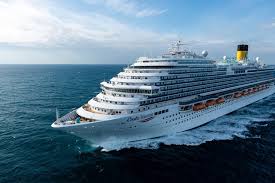 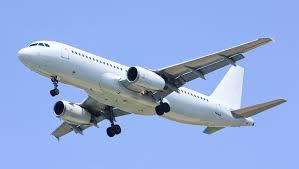 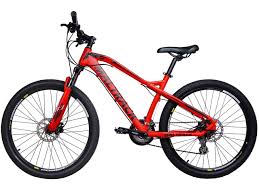 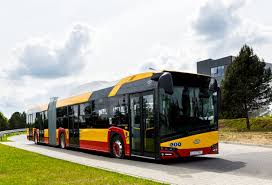 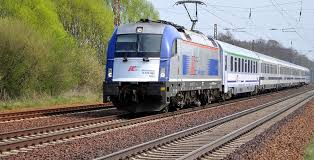 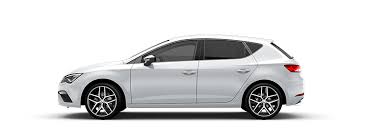 „Prawa i lewa strona” – zabawa ruchowa.https://www.youtube.com/watch?v=mO03jLcA2XM „Mój wymarzony pojazd” – ekspresja plastyczna.Obejrzyjcie pojazdy wykonane różnymi technikami plastycznymi, a następnie sami wykonajcie pojazd swoich marzeń, którym chcielibyście wyruszyć w wakacyjną podróż.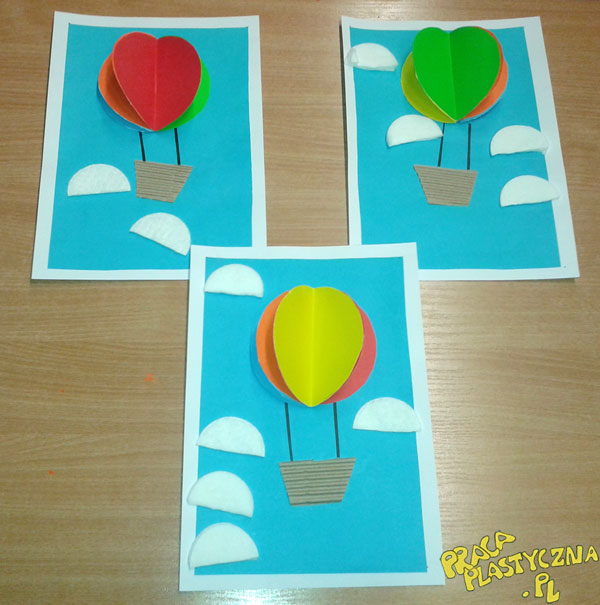 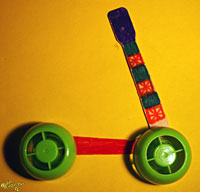 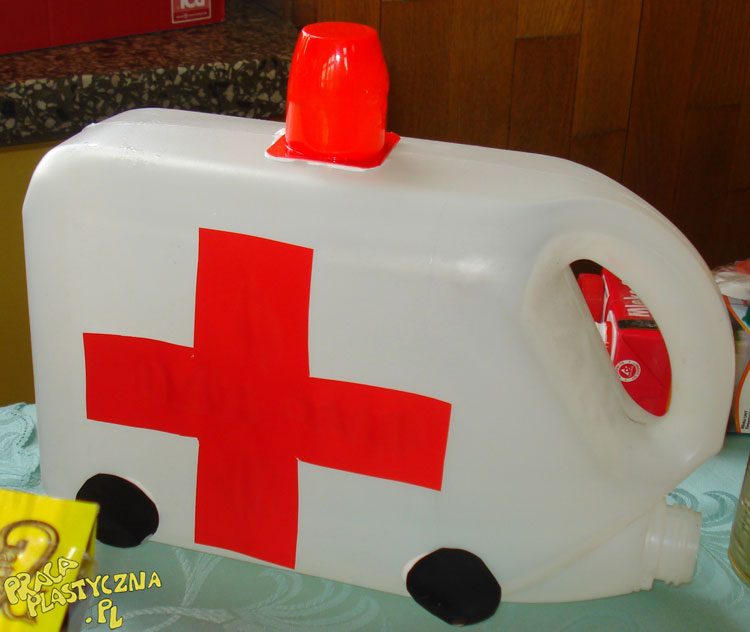 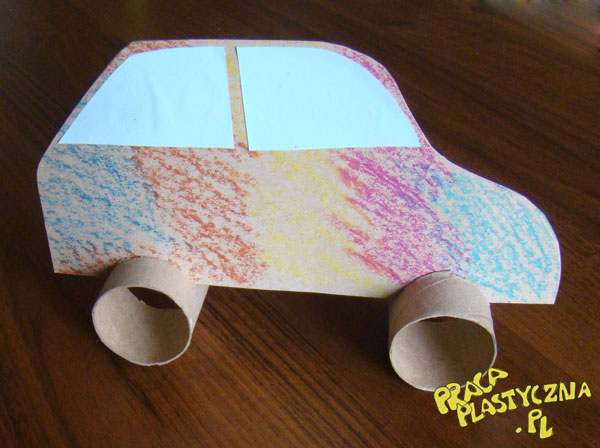 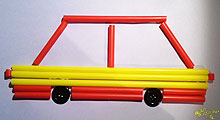 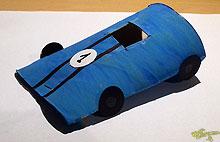 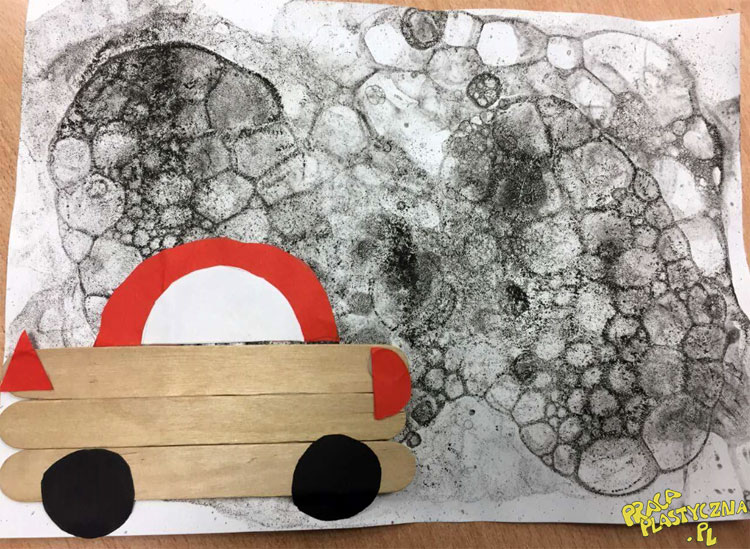 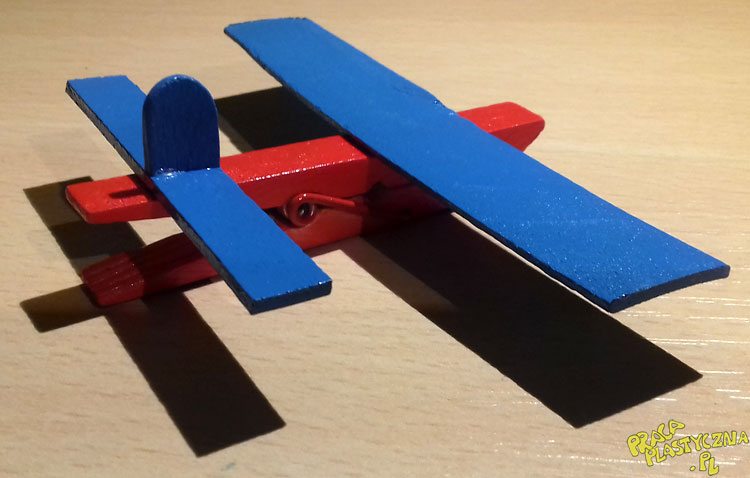 Po skończonej pracy nie zapomnijcie posprzątać. Zróbcie zdjęcie swojego niezwykłego pojazdu i przyślijcie do przedszkola, chętnie je zobaczymy.„Pająki” – zabawa z elementem równowagiRodzic między krzesłami porozstawianymi po pokoju, tworzy pajęczynę ze sznurka (do wysokości 20 cm). Dzieci przechodzą przez pajęczynę tak, aby jej nie zniszczyć.„Pojazdy”– praca z książką. /„Pięciolatek - Razem poznajemy świat” cz.4, s.32/ kolorowanie obrazka.Życzymy dobrej zabawy
pani Gabrysia i pani Reniarowerautobuspociągstateksamolotsamochód